                                                                          DERS PLANI                              ŞUBAT 2024BÖLÜM IIBÖLÜM IIIBÖLÜM IV Türkçe Öğretmeni                                                                                                                                                                                                                                                                                                                     Okul Müdürü   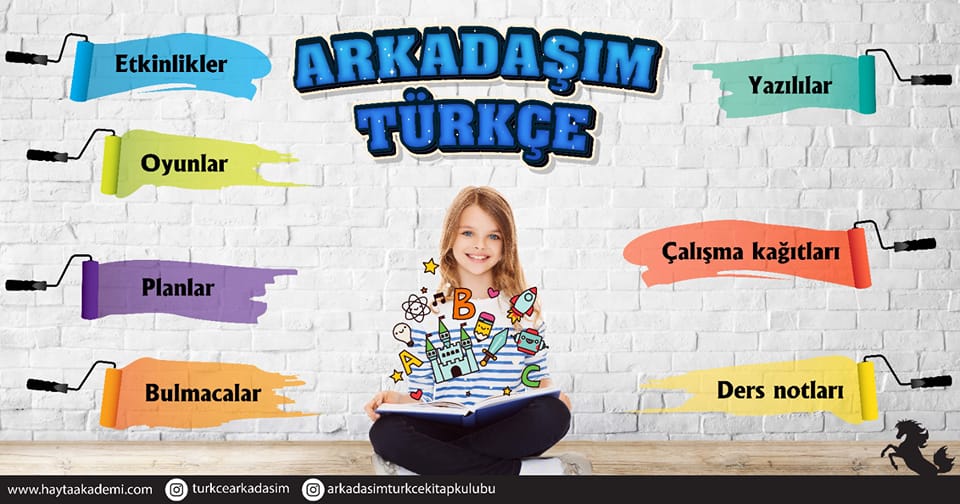 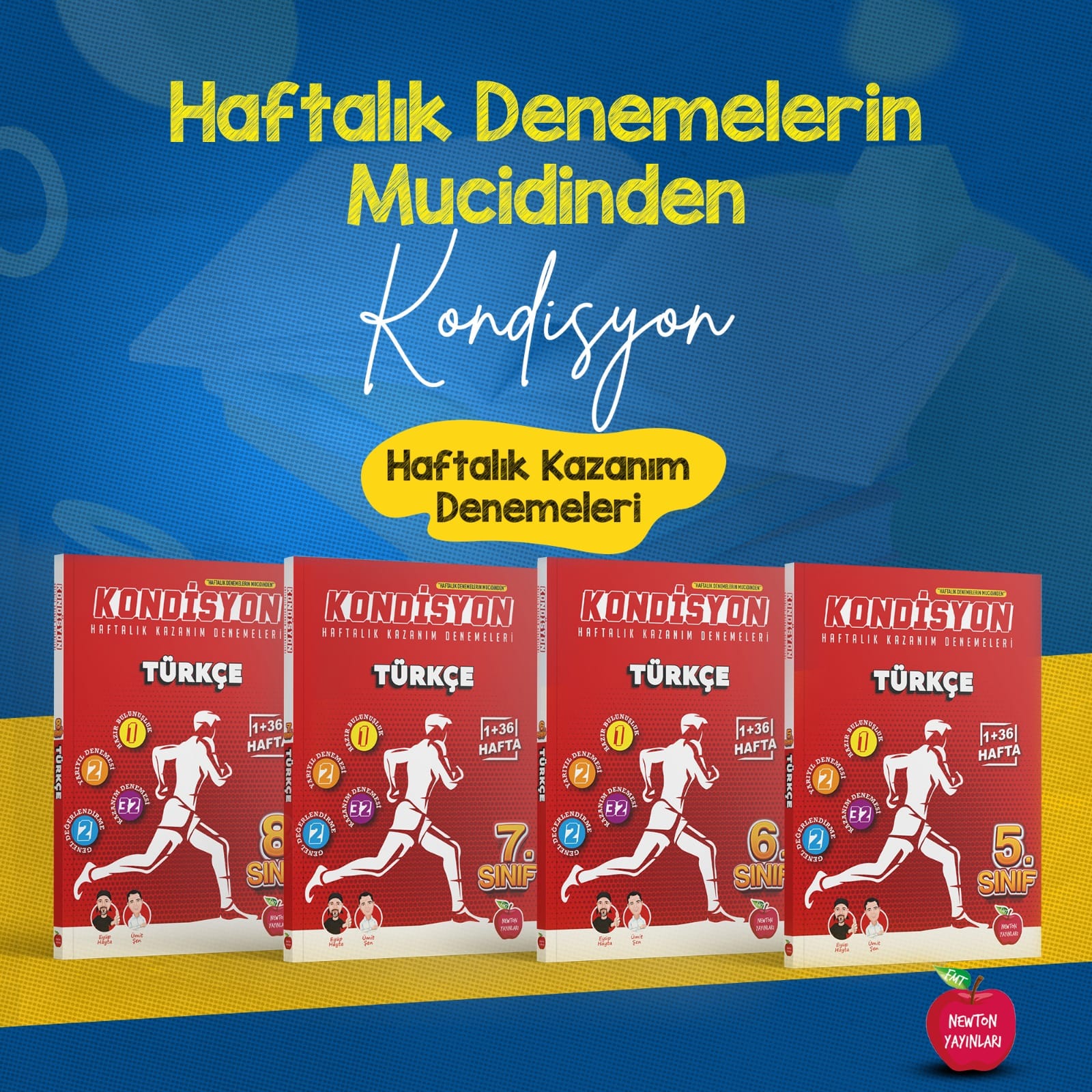 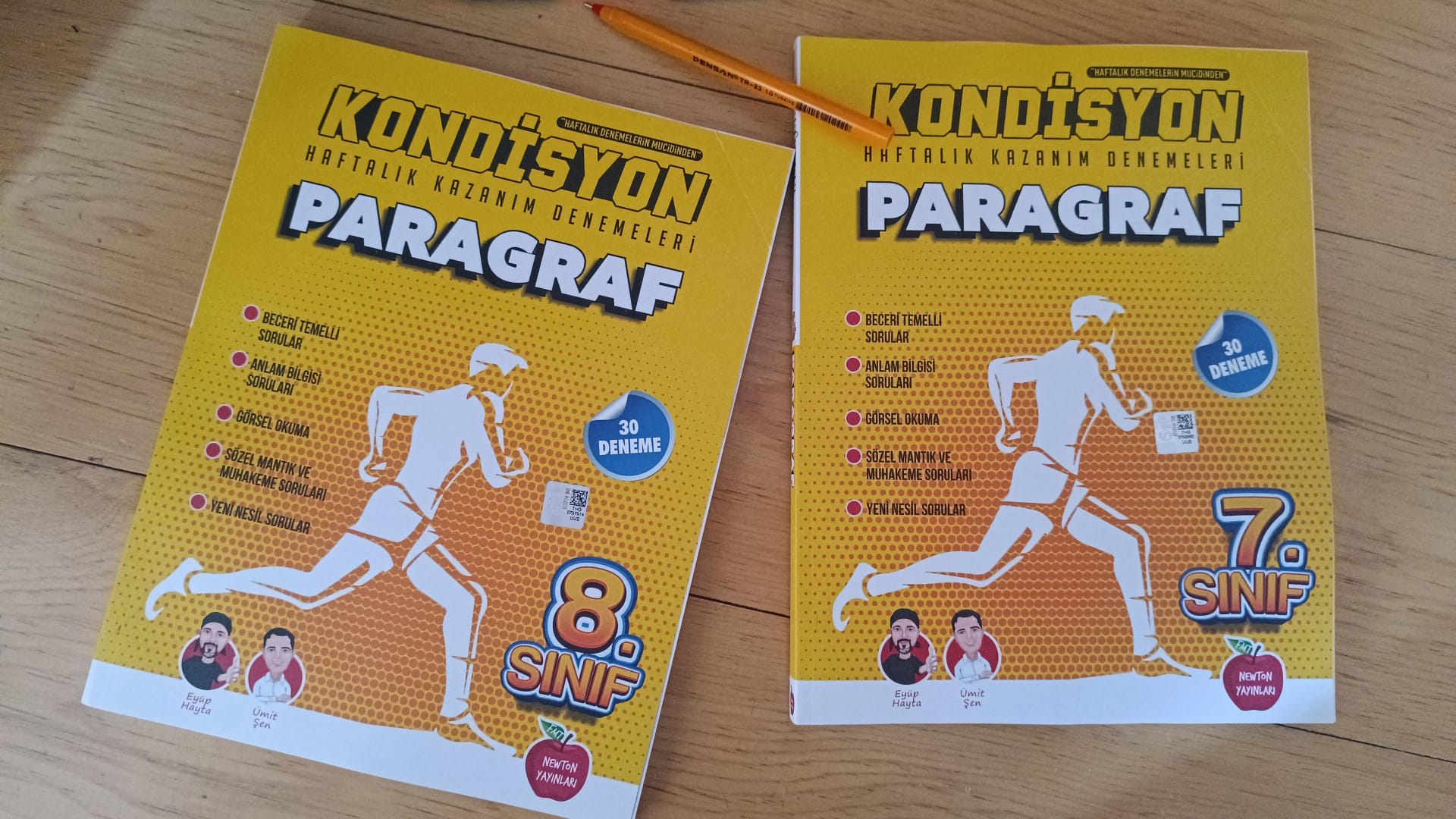 Dersin adıTÜRKÇESınıf5Temanın Adı/Metnin AdıDOĞA VE EVREN/ SONSUZLUK VE ÖTESİKonu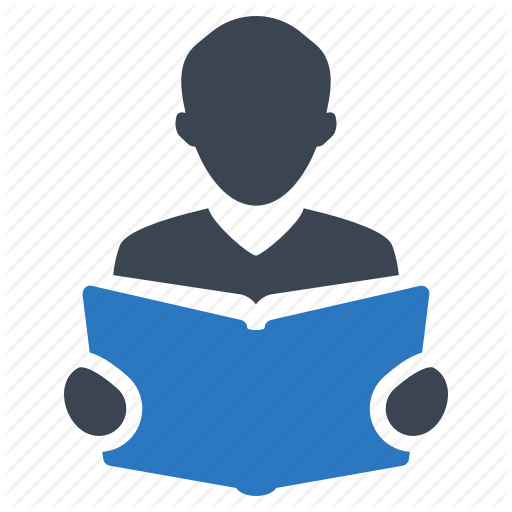 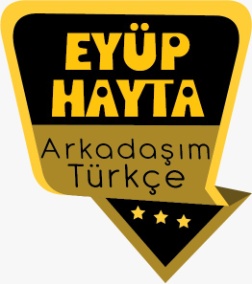 AtasözleriDeyimlerAna fikirBaşlıkKonuGerçek, mecaz ve terim anlam Geçiş ve bağlantı ifadeleriYabancı sözcüklere Türkçe karşılıklarGörsel yorumlamaNoktalama işaretleri Yazım kurallarıÖnerilen Süre40+40+40+40+40+40 (6 ders saati)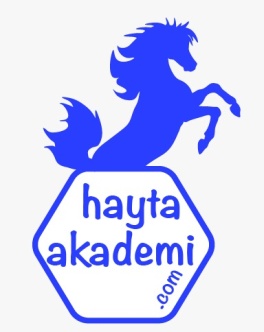 Öğrenci Kazanımları /Hedef ve DavranışlarUzay istasyonu kaç km uzakta?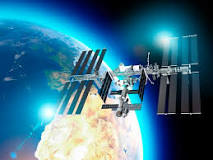 UZAY İSTASYONU DÜNYADAN KAÇ KM UZAKTA? Uzay istasyonları Dünya'ya göre belirli bir mesafede bulunurlar. Uluslararası Uzay İstasyonu (ISS), yaklaşık 408 km ile 418 km arasında bir irtifada bulunur.DİNLEME/İZLEMET.5.1.2. Dinlediklerinde/izlediklerinde geçen, bilmediği kelimelerin anlamını tahmin eder. T.5.1.3.Dinlediklerinin/izlediklerinin konusunu belirler.                                  T.5.1.4.Dinlediklerinin/izlediklerinin ana fikrini/ana duygusunu tespit eder.T.5.1.5.	Dinlediklerini/izlediklerini özetler.T.5.1.6. Dinledikleri/izlediklerine yönelik sorulara cevap verir. T.5.1.7. Dinlediklerine/izlediklerine yönelik farklı başlıklar önerir.T.5.1.10.Dinlediklerinin/izlediklerinin içeriğini değerlendirir. T.5.1.11.Dinledikleriyle/izledikleriyle ilgili görüşlerini bildirir. T.5.1.12. Dinleme stratejilerini uygular. KONUŞMAT.5.2.2. Hazırlıksız konuşma yapar. T.5.2.3.Konuşma stratejilerini uygular.T.5.2.6.Konuşmalarında uygun geçiş ve bağlantı ifadelerini kullanır.YAZMAT.5.4.2.	Bilgilendirici metin yazar.T.5.4.4. Yazma stratejilerini uygular. T.5.4.9.	Yazdıklarını düzenler. (Yazım ve noktalama kuralları)T.5.4.10. Yazdıklarını paylaşır.Ünite Kavramları ve Sembolleri/Davranış ÖrüntüsüYıldız, gökyüzü, güneş, uzay…Güvenlik Önlemleri (Varsa):Öğretme-Öğrenme-Yöntem ve Teknikleri Soru-cevap,  anlatım, açıklamalı okuma ve dinleme, açıklayıcı anlatım, inceleme, uygulama…Kullanılan Eğitim Teknolojileri-Araç, Gereçler ve Kaynakça* Öğretmen   * Öğrenciwww.tdk.gov.tr  https://sozluk.gov.tr/ internet siteleri, sözlük, deyimler ve atasözleri sözlüğü, EBA, konuyla ilgili dergi haberleri,  gazete kupürleri, videolar…•  Dikkati Çekme1 ışık yılı uzaklık ne kadardır?Bir ışık yılı yaklaşık olarak 9 trilyon kilometredir. Bu 9'un yanında 12 sıfır demek! (9.000.000.000.000) Güçlü teleskopları kullanarak uzayda uzak cisimlere baktığımızda aslında zamanda geçmişe bakıyoruz.1. Gezegenler ve yıldızlar hakkında neler biliyorsunuz?Cevap: Yıldızlar çok büyük gök cisimleridir ve etraflarına ısı ve ışık yayarlar. Gezegenler ise Güneş’in etrafında dönerler, belli bir yörüngeleri vardır ama ısı ve ışık yaymazlar.2. Uzay yolculuğuna çıkmak ister miydiniz? Nedenleriyle açıklayınız.Cevap: Uzay eskiden beri hep ilgi duyduğum bir konu olmuştur hatta birinci sınıfta astronot olmak istiyordum. Bundan dolayı bir uzay yolculuğuna çıkmayı çok isterdim. Güneş’i, gezegenleri, Ay’ı daha yakından görebilme ihtimali beni çok heyecanlandırıyor.•  GüdülemeAtmosfer nerede biter?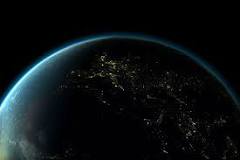 Aslında Dünya da uzayın bir parçası. Ancak “uzay” ifadesi ile çoğunlukla uzayın Dünya ve onun atmosferinin dışındaki kısmı kastedilir. Atmosferin en dış katmanı Dünya'nın yüzeyinden yaklaşık 960 kilometre yüksekte biter.Uzay soğuk mu?Işık ışınlarının etrafa yayıldığı ışıkküre katmanının sıcaklığı yaklaşık 5500°C'yken Güneş'in çekirdeğinin sıcaklığı 15.000.000°C'dir. Uzayın ortalama sıcaklığı ise -270,4°C civarındadır.Bu hafta “SONSUZLUK VE ÖTESİ” adlı metni işleyeceğiz. Sevgili çocuklar,  insanı diğer canlılardan ayıran en önemli şey ona akıl verilmiş olmasıdır. İnsan bu akıl sayesinde neleri yapıp neleri yapmayacağını kendisi belirler. Kendi isterse başarır, kendi istemezse başarmaz ve sınırlı bilgiye ulaşır, daha uzağına gidemez. Gökyüzü, sadece uçmaktan korkanların sınırıdır sözü ile anlatılmak istenen şudur: Uçmaktan korkan insana en büyük korku gökyüzü gelir ve oralarda hareket etmek gelir. Çünkü kişi kendi sınırını sadece gökyüzü ile sınırlandırmış ve onun ötesinde de farklı dünyalar farklı gizemler olduğunu aklına getirmemiştir.Yani kişi kendini yeniliklere kapatmıştır. Merak etmemiş, araştırmamış ve bildikleri ile yetinmeyi yeğlemiştir. Böyle olduğu zaman da bir şey öğrenemez ve bilimden, teknolojiden geri kalmaya başlar. Oysa gökyüzünün ötesinde de bir hayat olduğunu ve oralara gitmek için meraklı olmak gerektiğini, korkamamak gerektiğini ve bunun için de uygulamaya geçmek gerektiğini anlarsa işte o zaman başarmaya başlayacak ve merakını sınırlandırmayacak, daha yeni bilgiler öğrenecek, uzay ile ilgili hayatı öğrenecek, orada yaşam var mı yok mu diye onu araştıracak ve böylece zihnini yeni bir âleme açacaktır.Kendimizi belli kalıplara sokmamalıyız. Devamlı geliştirmeliyiz ve bilgiye aç olmalıyız, meraklı olmalıyız ve önümüze çıkan engelleri çabalayarak aşmalıyız. Yani hep daha çok çalışmalı, daha çok araştırmalıyız. Engeller aşmak için vardır. Bunu aşmak için de kendimize güvenmeli ve cesur olmalıyız. Yeri geldiği zaman risk almaktan kaçınmamalıyız ve kendimizi daracık bir dünya içine hapsetmemeliyiz. Yapamam değil uğraşırsam yapabilirim mantığı içinde olmamalıyız.•  Gözden GeçirmeBu dersimizde yıldızlar hakkında bilgi sahibi olacaksınız.•  Derse GeçişÖğrencilere tamamlattırılacak.Dinleme metnihttps://disk.yandex.com.tr/i/W4cbrEWQVgdwgQ İÇERİK VİDEOLARI AŞAĞIDAKİ BAĞLANTIDA ARKADAŞLAR.https://disk.yandex.com.tr/d/0fcJCIoQjzGCVQYukarıda paylaşılanlar üzerinde konuşulur.Hazırlanan videolar izletilir.Dikkati çekme sorusu sorulduktan sonra öğrencilerden metnin içeriğini tahmin etmeleri istenir.Metnin başlığı hakkında öğrenciler konuşturulur.Metnin içeriği öğrenciler tarafından tahmin edilir. (Metinde neler anlatılmış olabilir?)Güdüleme ve gözden geçirme bölümü söylenir.Metin örnek olarak okunur.Öğrenciler tarafından anlaşılmayan, anlamı bilinmeyen kelimeler tespit edilir.https://sozluk.gov.tr/ Anlaşılmayan, anlamı bilinmeyen sözcüklerin anlamı ilk önce sözcüğün gelişinden çıkarılmaya çalışılacak. Sözcüklerin anlamı sözlükten bulunacak, sonra defterlere yazılır.Öğrencilere 5-8 kelimeden oluşan cümleler kurdurularak bilinmeyen kelimeler anlamlandırılır.Yanlış telaffuz edilen kelimeler birlikte düzeltilir.Metinde anlamını bilmediğiniz kelimeleri aşağıya yazınız. Kelimelerin anlamlarını tahmin ediniz. Kelimelerin sözlük anlamlarını da yazarak tahminleriniz ile karşılaştırınız. Bu kelimeleri birer cümlede kullanınız.Cevap:1. Kelimem: BulutsuTahminim: Buluta benzeyen gök cismi.Sözlük anlamı: Uzayda ekseni çevresinde usul usul dönen, kızgın gaz ve tozlardan oluşmuş gökcismi.Cümlem: Uzaydaki bulutsular gezegen olarak kabul edilmez.2. Kelimem: Işık hızıTahminim: Çok yüksek hız.Sözlük anlamı: Işığın bir saniyede aldığı yol (yaklaşık 300.000 kilometre)Cümlem: Uzaydaki mesafeler ışık hızıyla ifade edilir.3. Kelimem: KüreTahminim: Yuvarlak gök cismi.Sözlük anlamı: Bütün noktaları merkezden aynı uzaklıkta bulunan bir yüzeyle sınırlı cisim.Cümlem: Dünya küre şeklinde bir cisimdir.4. Kelimem: SüpernovaTahminim: Büyük patlama.Sözlük anlamı: Enerjisi biten büyük yıldızların şiddetle patlaması.Cümlem: Bir gün Güneş de süpernova yaşayacak.Metnin ana fikri olan ifadeyi işaretleyiniz.Cevap:Hiçbir yıldız sonsuza dek yaşayamaz.Metnin konusunu yazınız.Cevap: Metnin konusu yıldızların ve Güneş’in özellikleri ile her yıldızın, Güneş’in bir gün öleceğidir.Metni özetleyerek aşağıya yazınız.Cevap: Gece gökyüzünde gördüğümüz küçük, parlak noktalar yıldızdır. Onlar bize çok uzaktır, en hızlı uzay aracıyla bile gidilemez onlara. Güneş de bir yıldızdır ve bütün yıldızlar gibi Güneş de etrafına ısı ve ışık yayar. Güneş, Dünya’dan çok büyüktür, Güneş’in içine bir milyondan fazla Dünya sığar. Ama tüm yıldızlar gibi Güneş de sonsuza kadar kalamayacak ve bir gün sönecektir.Aşağıdaki soruları metne göre cevaplayınız.Geceleri gökyüzünde duran küçük parlak noktalar aslında nedir?Cevap: Geceleri gökyüzünde duran küçük parlak noktalar aslında yıldızlardır.Yıldızları ziyaret edemememizin sebebi nedir?Cevap: Dünya’ya çok uzak olmalarıdır.Metinde Güneş’in hangi özelliklerinden bahsedilmektedir?Cevap: Güneş’in de bir yıldız olduğu, ısı ve ışık yaydığı, içine bir milyondan fazla Dünya sığacağı ve tüm yıldızlar gibi bir gün öleceğinden bahsediliyor.Güneş’ten de büyük olan yıldızlar nasıl ölür?Cevap: Süpernova olarak bilinen korkunç patlamalarla ölürler. Evrenin içinde bulunduğu sonsuz yaşam döngüsü hakkındaki düşünceleriniz nelerdir? Açıklayarak yazınız.Cevap: Evrenin içinde bulunduğu sonsuz yaşam döngüsü bana evrende çok büyük bir düzen olduğunu düşündürüyor. Bu kadar çok ve büyük gök cisimlerinin bir düzen içinde bulunması hayranlık verici bir şey bence. “Sonsuzluk ve Ötesi” metnine iki kelimeden oluşan farklı iki başlık belirleyiniz. Bu başlıkları ve başlıkları seçme nedenlerinizi yazınız.Cevap:Birinci başlık: Yıldız Denizi
Bu başlığı seçme nedenim: Çünkü uzay aynı pek çok yıldızdan oluşan bir denize benziyor.İkinci başlık: Güneş’in Ölümü
Bu başlığı seçme nedenim: Çünkü metnin sonunda Güneş’in de bir gün öleceğinden söz ediliyor.Sizce yazar uzay, yıldızlar ve gezegenler hakkında yeterli bilgiye sahip midir? Nedenleriyle yazınız.Cevap: Evet yeterince bilgilidir. Çünkü metnin konusu bilimsel bir konudur. Böyle bir konuyu da ancak o konuda yeterli bilgiye sahip birisi yazabilir. Ayrıca metindeki ifadeler kesinlik taşımaktadır, bu da yazarın konuyla ilgili bilgi sahibi olduğunu gösterir.Metni beğenip beğenmediğinizi nedenleriyle yazınız.Cevap:Beğendim, çünkü: Anlaşılır bir dil kullanılmış. Bizim seviyemize inilerek konuyla ilgili bilgiler verilmiş.Beğenmedim, çünkü: Metnin beğenmediğim bir yönü yok. “Sonraki Derse Hazırlık” aşamasında yaptığınız çalışmadan ve aşağıda verilen bilgilerden hareketle ülkemizin uzay çalışmaları hakkında arkadaşlarınızla konuşunuz.Türkiye Uzay Ajansının Uzay Programının Amaçları:Ülkemizde uzay teknolojileri alanındaki ihtiyaçlar ve yetenekler çerçevesinde öne çıkacak teknolojilerin ve altyapıların geliştirilmesi,
Ülkemizin dışa bağımlılığının azaltılması,
Uzay teknolojilerinin ülkemizin kalkınmasında bir araç olarak kullanımının planlanması,
Uzay alanında mevcut teknolojilerin ve başarıların millî teknolojiler ile daha ileriye taşınması,
İnsanlığın bilimsel bilgi ve tecrübesine katkı sağlanması,
Başta gençler olmak üzere ülkemiz insanında uzay farkındalığının artırılması.Cevap: Bu amaçların ortaya konması çok önemlidir. Çünkü dünya çapında söz sahibi olmak isteyen milletlerin mutlaka uzayla ilgili çalışmalarda da en önde olması gerekmektedir. Ülkemizin kendi uydularını, kendi uzay araçlarını tasarlayıp üretebilmesi gerekmektedir. Belki de gelecekte dünya küresel ısınma gibi nedenlerden dolayı üzerinde yaşanmaya çok müsait bir olmayacak bir duruma gelecektir ve diğer gezegenler sürekli yaşama amacıyla kullanılmak istenecektir. Bu da çok uzun araştırmalarla olur. Bunun için Türkiye Uzay Ajansının Uzay Programının amaçlarını çok önemli görüyorum.Başlık, konu, ana fikirGelecek metnin hazırlık çalışması verilecek.HSGM sağlık adresinden dengeli beslenmeyle ilgili araştırma yapınız.•  Derse GeçişÖğrencilere tamamlattırılacak.Dinleme metnihttps://disk.yandex.com.tr/i/W4cbrEWQVgdwgQ İÇERİK VİDEOLARI AŞAĞIDAKİ BAĞLANTIDA ARKADAŞLAR.https://disk.yandex.com.tr/d/0fcJCIoQjzGCVQYukarıda paylaşılanlar üzerinde konuşulur.Hazırlanan videolar izletilir.Dikkati çekme sorusu sorulduktan sonra öğrencilerden metnin içeriğini tahmin etmeleri istenir.Metnin başlığı hakkında öğrenciler konuşturulur.Metnin içeriği öğrenciler tarafından tahmin edilir. (Metinde neler anlatılmış olabilir?)Güdüleme ve gözden geçirme bölümü söylenir.Metin örnek olarak okunur.Öğrenciler tarafından anlaşılmayan, anlamı bilinmeyen kelimeler tespit edilir.https://sozluk.gov.tr/ Anlaşılmayan, anlamı bilinmeyen sözcüklerin anlamı ilk önce sözcüğün gelişinden çıkarılmaya çalışılacak. Sözcüklerin anlamı sözlükten bulunacak, sonra defterlere yazılır.Öğrencilere 5-8 kelimeden oluşan cümleler kurdurularak bilinmeyen kelimeler anlamlandırılır.Yanlış telaffuz edilen kelimeler birlikte düzeltilir.Metinde anlamını bilmediğiniz kelimeleri aşağıya yazınız. Kelimelerin anlamlarını tahmin ediniz. Kelimelerin sözlük anlamlarını da yazarak tahminleriniz ile karşılaştırınız. Bu kelimeleri birer cümlede kullanınız.Cevap:1. Kelimem: BulutsuTahminim: Buluta benzeyen gök cismi.Sözlük anlamı: Uzayda ekseni çevresinde usul usul dönen, kızgın gaz ve tozlardan oluşmuş gökcismi.Cümlem: Uzaydaki bulutsular gezegen olarak kabul edilmez.2. Kelimem: Işık hızıTahminim: Çok yüksek hız.Sözlük anlamı: Işığın bir saniyede aldığı yol (yaklaşık 300.000 kilometre)Cümlem: Uzaydaki mesafeler ışık hızıyla ifade edilir.3. Kelimem: KüreTahminim: Yuvarlak gök cismi.Sözlük anlamı: Bütün noktaları merkezden aynı uzaklıkta bulunan bir yüzeyle sınırlı cisim.Cümlem: Dünya küre şeklinde bir cisimdir.4. Kelimem: SüpernovaTahminim: Büyük patlama.Sözlük anlamı: Enerjisi biten büyük yıldızların şiddetle patlaması.Cümlem: Bir gün Güneş de süpernova yaşayacak.Metnin ana fikri olan ifadeyi işaretleyiniz.Cevap:Hiçbir yıldız sonsuza dek yaşayamaz.Metnin konusunu yazınız.Cevap: Metnin konusu yıldızların ve Güneş’in özellikleri ile her yıldızın, Güneş’in bir gün öleceğidir.Metni özetleyerek aşağıya yazınız.Cevap: Gece gökyüzünde gördüğümüz küçük, parlak noktalar yıldızdır. Onlar bize çok uzaktır, en hızlı uzay aracıyla bile gidilemez onlara. Güneş de bir yıldızdır ve bütün yıldızlar gibi Güneş de etrafına ısı ve ışık yayar. Güneş, Dünya’dan çok büyüktür, Güneş’in içine bir milyondan fazla Dünya sığar. Ama tüm yıldızlar gibi Güneş de sonsuza kadar kalamayacak ve bir gün sönecektir.Aşağıdaki soruları metne göre cevaplayınız.Geceleri gökyüzünde duran küçük parlak noktalar aslında nedir?Cevap: Geceleri gökyüzünde duran küçük parlak noktalar aslında yıldızlardır.Yıldızları ziyaret edemememizin sebebi nedir?Cevap: Dünya’ya çok uzak olmalarıdır.Metinde Güneş’in hangi özelliklerinden bahsedilmektedir?Cevap: Güneş’in de bir yıldız olduğu, ısı ve ışık yaydığı, içine bir milyondan fazla Dünya sığacağı ve tüm yıldızlar gibi bir gün öleceğinden bahsediliyor.Güneş’ten de büyük olan yıldızlar nasıl ölür?Cevap: Süpernova olarak bilinen korkunç patlamalarla ölürler. Evrenin içinde bulunduğu sonsuz yaşam döngüsü hakkındaki düşünceleriniz nelerdir? Açıklayarak yazınız.Cevap: Evrenin içinde bulunduğu sonsuz yaşam döngüsü bana evrende çok büyük bir düzen olduğunu düşündürüyor. Bu kadar çok ve büyük gök cisimlerinin bir düzen içinde bulunması hayranlık verici bir şey bence. “Sonsuzluk ve Ötesi” metnine iki kelimeden oluşan farklı iki başlık belirleyiniz. Bu başlıkları ve başlıkları seçme nedenlerinizi yazınız.Cevap:Birinci başlık: Yıldız Denizi
Bu başlığı seçme nedenim: Çünkü uzay aynı pek çok yıldızdan oluşan bir denize benziyor.İkinci başlık: Güneş’in Ölümü
Bu başlığı seçme nedenim: Çünkü metnin sonunda Güneş’in de bir gün öleceğinden söz ediliyor.Sizce yazar uzay, yıldızlar ve gezegenler hakkında yeterli bilgiye sahip midir? Nedenleriyle yazınız.Cevap: Evet yeterince bilgilidir. Çünkü metnin konusu bilimsel bir konudur. Böyle bir konuyu da ancak o konuda yeterli bilgiye sahip birisi yazabilir. Ayrıca metindeki ifadeler kesinlik taşımaktadır, bu da yazarın konuyla ilgili bilgi sahibi olduğunu gösterir.Metni beğenip beğenmediğinizi nedenleriyle yazınız.Cevap:Beğendim, çünkü: Anlaşılır bir dil kullanılmış. Bizim seviyemize inilerek konuyla ilgili bilgiler verilmiş.Beğenmedim, çünkü: Metnin beğenmediğim bir yönü yok. “Sonraki Derse Hazırlık” aşamasında yaptığınız çalışmadan ve aşağıda verilen bilgilerden hareketle ülkemizin uzay çalışmaları hakkında arkadaşlarınızla konuşunuz.Türkiye Uzay Ajansının Uzay Programının Amaçları:Ülkemizde uzay teknolojileri alanındaki ihtiyaçlar ve yetenekler çerçevesinde öne çıkacak teknolojilerin ve altyapıların geliştirilmesi,
Ülkemizin dışa bağımlılığının azaltılması,
Uzay teknolojilerinin ülkemizin kalkınmasında bir araç olarak kullanımının planlanması,
Uzay alanında mevcut teknolojilerin ve başarıların millî teknolojiler ile daha ileriye taşınması,
İnsanlığın bilimsel bilgi ve tecrübesine katkı sağlanması,
Başta gençler olmak üzere ülkemiz insanında uzay farkındalığının artırılması.Cevap: Bu amaçların ortaya konması çok önemlidir. Çünkü dünya çapında söz sahibi olmak isteyen milletlerin mutlaka uzayla ilgili çalışmalarda da en önde olması gerekmektedir. Ülkemizin kendi uydularını, kendi uzay araçlarını tasarlayıp üretebilmesi gerekmektedir. Belki de gelecekte dünya küresel ısınma gibi nedenlerden dolayı üzerinde yaşanmaya çok müsait bir olmayacak bir duruma gelecektir ve diğer gezegenler sürekli yaşama amacıyla kullanılmak istenecektir. Bu da çok uzun araştırmalarla olur. Bunun için Türkiye Uzay Ajansının Uzay Programının amaçlarını çok önemli görüyorum.Başlık, konu, ana fikirGelecek metnin hazırlık çalışması verilecek.HSGM sağlık adresinden dengeli beslenmeyle ilgili araştırma yapınız.Ölçme-Değerlendirme•  Bireysel öğrenme etkinliklerine yönelik Ölçme-Değerlendirme•  Grupla öğrenme etkinliklerine yönelik Ölçme-Değerlendirme•  Öğrenme güçlüğü olan öğrenciler ve ileri düzeyde öğrenme hızında olan öğrenciler için ek Ölçme-Değerlendirme etkinlikleri Yıldızlar hakkında neler öğrendiniz?Öğrenmenin merakla alakası var mıdır?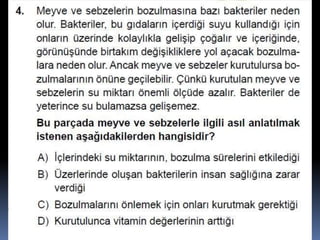 Dersin Diğer Derslerle İlişkisi  Okurken sesli okuma kurallarına, yazarken imla ve noktalamaya diğer derslerde de dikkat etmeleri sağlanır.Plânın Uygulanmasına İlişkin Açıklamalar 